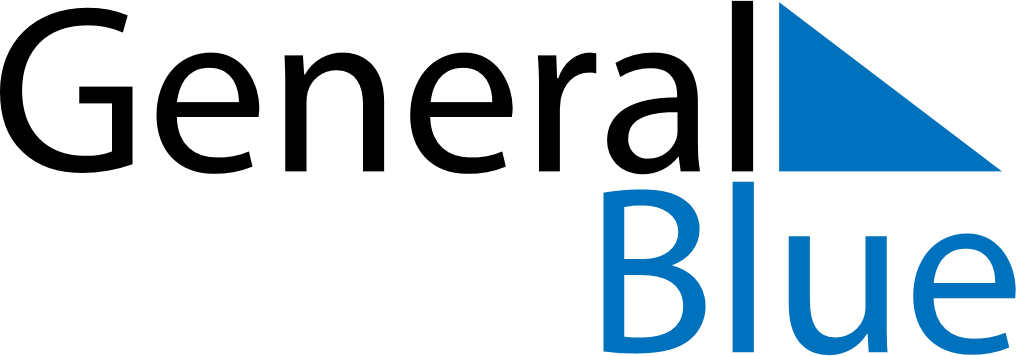 Weekly CalendarFebruary 28, 2022 - March 6, 2022Weekly CalendarFebruary 28, 2022 - March 6, 2022Weekly CalendarFebruary 28, 2022 - March 6, 2022Weekly CalendarFebruary 28, 2022 - March 6, 2022Weekly CalendarFebruary 28, 2022 - March 6, 2022Weekly CalendarFebruary 28, 2022 - March 6, 2022MondayFeb 28TuesdayMar 01TuesdayMar 01WednesdayMar 02ThursdayMar 03FridayMar 04SaturdayMar 05SundayMar 066 AM7 AM8 AM9 AM10 AM11 AM12 PM1 PM2 PM3 PM4 PM5 PM6 PM